QUESTIONS YOU CAN ASK YOUR CHILD WHEN READING WITH THEM – KEY STAGE 2QUESTIONS YOU CAN ASK YOUR CHILD WHEN READING WITH THEM – KEY STAGE 2QUESTIONS YOU CAN ASK YOUR CHILD WHEN READING WITH THEM – KEY STAGE 2Reading for Pleasure and EnjoymentWord Reading and DecodingExplaining the meaning of wordsThe author uses _________. Why do you think they chose this word? What does this word/phrase/sentence tell you about ____________? The writer uses words like _______ to describe ________. What does this tell you ________? What other words/phrases could the author have used? The writer uses _________to describe ________ How does this make you feel? Retrieving Key DetailsSummarising IdeasInferIdentify how ______ Give two reasons why _______ When did ________ take place? From whose point of view is the story told? Which part of the story best describes _______? Explain why. Which words and /or phrases __________? What evidence do you have to justify your opinion? What is the main message of the text? What happened after _______? What happened ________ before? What’s the main point in this paragraph? Can you sum up what happens in ______? Which is the most important point in these paragraphs? How do you know? What part of the story do you think is the most important? Explain why you think this. Explain why ______?Why do you think _______? Explain using the text. How do you know _______? Explain using the text. When do you think________? Explain using the text. What makes you think that? How do you feel about ________? Why? Can you explain why_______? Which word tells you that _____? PredictionRelating to the TextOther Reading SuggestionsWhat do you think will happen next? Why?What do you think would happen if _______? Why did the author choose this setting? Will that influence how the story develops? Choose one character from the book and predict how you think they will behave/react?What if…? If there was a sequel, what might happen? Why do you think this? What caused the characters to change their actions?What caused a change in events?Does this story have a moral or a message? Explain how you know using the text. What atmosphere is the author trying to create? What words/phrases help to create that feeling? What has the author done to make you want to read on? Explain your answer using the text.Comics/MagazinesNewspapersRecipesInstructions for a game/toyInformation booksLeafletsVisit the library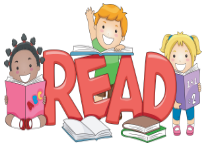 